Todd County SchoolsStart and End Times2016-2017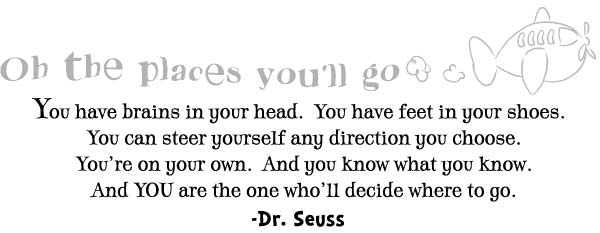 NTSTTCMSTCCHSTCHADOORS OPEN7:307:357:357:407:40START TIME8:108:108:058:008:00END TIME3:103:103:053:003:00EARLY RELEASE TIME (FRIDAY)1:351:351:201:231:23